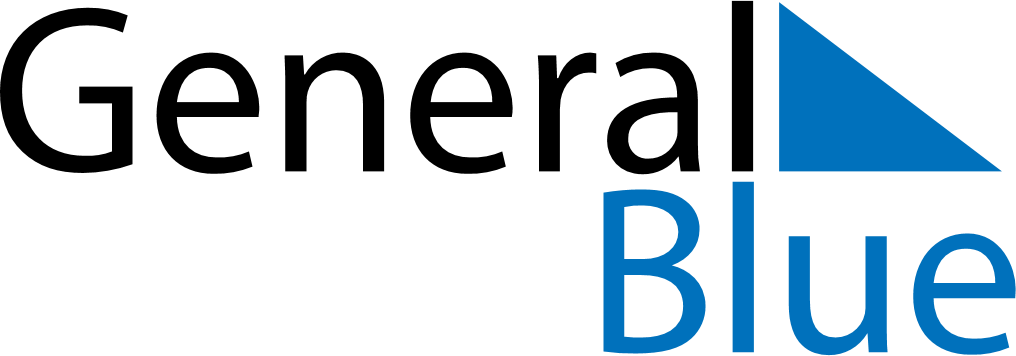 July 2024July 2024July 2024July 2024July 2024July 2024Nahanni Butte, Northwest Territories, CanadaNahanni Butte, Northwest Territories, CanadaNahanni Butte, Northwest Territories, CanadaNahanni Butte, Northwest Territories, CanadaNahanni Butte, Northwest Territories, CanadaNahanni Butte, Northwest Territories, CanadaSunday Monday Tuesday Wednesday Thursday Friday Saturday 1 2 3 4 5 6 Sunrise: 4:43 AM Sunset: 11:50 PM Daylight: 19 hours and 7 minutes. Sunrise: 4:45 AM Sunset: 11:50 PM Daylight: 19 hours and 5 minutes. Sunrise: 4:46 AM Sunset: 11:49 PM Daylight: 19 hours and 2 minutes. Sunrise: 4:47 AM Sunset: 11:48 PM Daylight: 19 hours and 0 minutes. Sunrise: 4:49 AM Sunset: 11:47 PM Daylight: 18 hours and 57 minutes. Sunrise: 4:50 AM Sunset: 11:45 PM Daylight: 18 hours and 54 minutes. 7 8 9 10 11 12 13 Sunrise: 4:52 AM Sunset: 11:44 PM Daylight: 18 hours and 52 minutes. Sunrise: 4:54 AM Sunset: 11:43 PM Daylight: 18 hours and 49 minutes. Sunrise: 4:55 AM Sunset: 11:41 PM Daylight: 18 hours and 45 minutes. Sunrise: 4:57 AM Sunset: 11:40 PM Daylight: 18 hours and 42 minutes. Sunrise: 4:59 AM Sunset: 11:38 PM Daylight: 18 hours and 38 minutes. Sunrise: 5:01 AM Sunset: 11:36 PM Daylight: 18 hours and 35 minutes. Sunrise: 5:03 AM Sunset: 11:35 PM Daylight: 18 hours and 31 minutes. 14 15 16 17 18 19 20 Sunrise: 5:05 AM Sunset: 11:33 PM Daylight: 18 hours and 27 minutes. Sunrise: 5:07 AM Sunset: 11:31 PM Daylight: 18 hours and 23 minutes. Sunrise: 5:09 AM Sunset: 11:29 PM Daylight: 18 hours and 19 minutes. Sunrise: 5:11 AM Sunset: 11:27 PM Daylight: 18 hours and 15 minutes. Sunrise: 5:14 AM Sunset: 11:25 PM Daylight: 18 hours and 11 minutes. Sunrise: 5:16 AM Sunset: 11:23 PM Daylight: 18 hours and 7 minutes. Sunrise: 5:18 AM Sunset: 11:21 PM Daylight: 18 hours and 2 minutes. 21 22 23 24 25 26 27 Sunrise: 5:20 AM Sunset: 11:19 PM Daylight: 17 hours and 58 minutes. Sunrise: 5:23 AM Sunset: 11:16 PM Daylight: 17 hours and 53 minutes. Sunrise: 5:25 AM Sunset: 11:14 PM Daylight: 17 hours and 48 minutes. Sunrise: 5:27 AM Sunset: 11:12 PM Daylight: 17 hours and 44 minutes. Sunrise: 5:30 AM Sunset: 11:09 PM Daylight: 17 hours and 39 minutes. Sunrise: 5:32 AM Sunset: 11:07 PM Daylight: 17 hours and 34 minutes. Sunrise: 5:35 AM Sunset: 11:04 PM Daylight: 17 hours and 29 minutes. 28 29 30 31 Sunrise: 5:37 AM Sunset: 11:02 PM Daylight: 17 hours and 24 minutes. Sunrise: 5:40 AM Sunset: 10:59 PM Daylight: 17 hours and 19 minutes. Sunrise: 5:42 AM Sunset: 10:57 PM Daylight: 17 hours and 14 minutes. Sunrise: 5:45 AM Sunset: 10:54 PM Daylight: 17 hours and 9 minutes. 